АНО «Белгородский профсоюзный центр по обеспечению санаторно-курортным лечением и отдыхом» Белгородпрофкурорт 308009, г. Белгород, бул. Народный,  55                    тел./факс 8 (4722) 27-43-60, 27-4500                                                                                 E-mail: belprofkurort@yandex.ru         КРЫМ, СУДАКБеленькие, желтенькие аккуратненькие домики, уходящие в дымку синих гор, 
виноградные долины, величественный силуэт древней крепости, задумчивые 
аллеи парков, закат солнца на море напоминает полотна Айвазовского. 
Судак посещали в разное время А.С. Грибоедов, А. Толстой, М. Волошин, 
Грин и др. Посетите и Вы наш прекрасный курорт! А мы Вам создадим 
комфорт и уют! ГОСТИНИЦА "СОЛНЕЧНЫЙ ДВОРИК"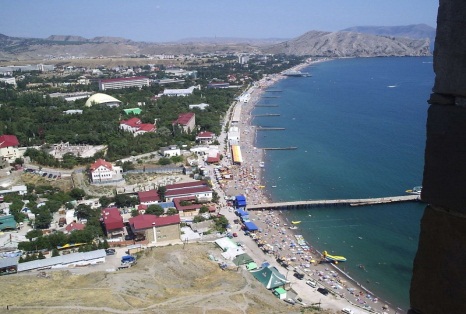 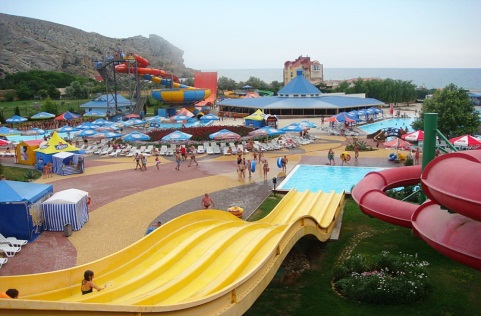 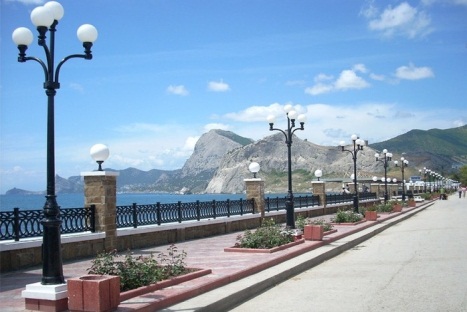 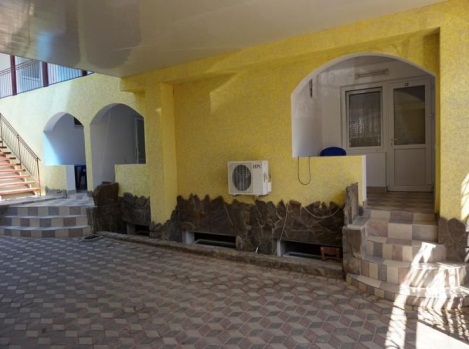 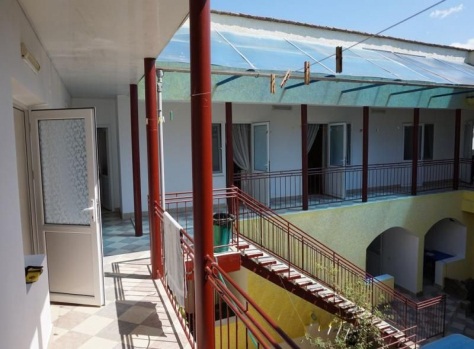 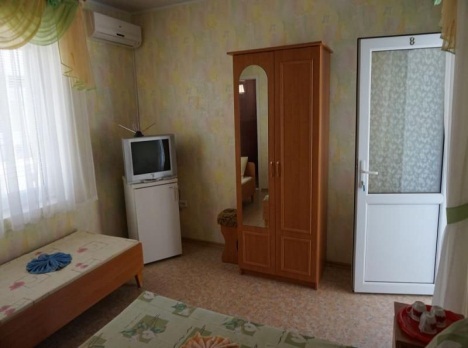 Из окон и балконов 2-го этажа «Солнечного дворика» Вам откроется 
прекраснейшая панорама Крымских гор и ласковый берег Черного моря.
Здесь Вашему вниманию предложат комфортабельные 2-х, 3-х, 4-х местные номера 
на любой вкус, кому с балконом, кому с крылечком. Разнообразные услуги и
развлечения: на 2-м этаже площадка для отдыха, просмотр самых 
разнообразных мультфильмов, бильярд. Гостиница «Солнечный дворик» 
создает  комфортные и оптимальные условия для запоминающегося отдыха.

Расположение:
Новое коттеджное поселение в р-не «Алчак». В радиусе 15 м – 4 магазина, 
небольшой рынок. В 10 м от «Солнечного  дворика» – Аквапарк «Судак». 
До пляжа не быстрым шагом 3 мин. 
Центр набережной – 15-20 мин .
Генуэзская крепость – 10 мин на автобусе. 
Рядом расположены гора-заповедник  Алчак-Кая, мыс Меганом, детские пляжи.
Номера: все удобства, постоянная горячая/холодная вода, кондиционер, телевизор.Услуги:
-      столовая на территории  гостиничного комплекса;
-      пользование утюгом, гладильной доской;
-      Интернет;
-      бильярд;
-      на общей кухне чайник, микроволновая печь;
-      стирка Ваших вещей (по необходимости);
-      смена белья;
-      уборка в номере по требованию;
-      бесплатная парковка во дворе и около гостиницы;
-      в каждом номере: холодильник, телевизор, кондиционер, сан. узел.
Дополнительные услуги:
-      заказ билетов;
-      услуга «такси»;
-      можем организовать экскурсии небольших групп (8 чел.) в Сафари «Парк львов», Топловский монастырь и др.
Примечания:
-      бесплатная парковка ✔;
-      беспроводной Интернет ✔;
-      возможность отдыха с животными ✔;
-      возможность самостоятельно готовить ✔;
-      возможность по желанию заказать трапезу ✔.

    Стоимость тура В стоимость входит:-автобусный проезд Белгород-Судак-Белгород-проживание в номерах выбранной категории2-хместный номер3-хместный номер4-хместный номериюнь108009800900003.071180010400970010.0717.0712500111001010024.0731.07август135001180010800сентябрь1090099009000По желанию возможно питаниеПо желанию возможно питаниеПо желанию возможно питаниеПо желанию возможно питание